Ημερίδα Ερευνητικού Προγράμματος«ΑΡΧΙΜΗΔΗΣ ΙΙΙ– Ενίσχυση Ερευνητικών Ομάδων στο ΤΕΙ Λάρισας» στο Ε.Π. «Εκπαίδευση και δια Βίου Μάθηση»που συγχρηματοδοτείται από την Ευρωπαϊκή Ένωση(Ευρωπαϊκό Κοινωνικό Ταμείο - ΕΚΤ) και από Εθνικούς ΠόρουςΕΣΠΑ 2007-2013Συνοπτικό Πρόγραμμα Αναλυτικό Πρόγραμμα 8.30-9.30  Εγγραφή συνέδρων – Πρωινός καφές               Χώρος Υποδοχής9:30-9:45  Έναρξη                                          Συνεδριακό Κέντρο κτιρίου ΔΔΕ1η Συνεδρία: 9.45-13.15, Συνεδριακό Κέντρο κτιρίου ΔΔΕΘεματική: ΤεχνολογίαΠροεδρεύων: Γ. Καρέτσος2η Συνεδρία: 9.45-13.05, ΔΙΑΛ-4Θεματική: ΠληροφορικήΠροεδρεύων: Β. Γερογιάννης13.30-14.30  Διάλειμμα (ελαφρύ γεύμα - καφές)               Χώρος Υποδοχής3η Συνεδρία: 14.30-15.20, Συνεδριακό Κέντρο κτιρίου ΔΔΕ Θεματική: Γεωπονικές Επιστήμες - Φυτική παραγωγήΠροεδρεύων: Π. Ηλιόπουλος4η Συνεδρία: 14.30-15.20, ΔΙΑΛ-4Θεματική: Οικονομικές επιστήμεςΠροεδρεύων: Ι. Παπαδόπουλος5η Συνεδρία: 15.20-15.45, Συνεδριακό Κέντρο κτιρίου ΔΔΕΘεματική: Επιστήμες της Γης και του Διαστήματος. Υδρολογία Προεδρεύων: Ν. Σαμαράς6η Συνεδρία: 15.20-15.45, ΔΙΑΛ-4Θεματική: Επιστήμες της Ζωής. ΙολογίαΠροεδρεύων: Η. Πλακοκέφαλος7η Συνεδρία: 15.45-16.35, Συνεδριακό Κέντρο κτιρίου ΔΔΕΘεματική: Χημεία - ΦυσικήΠροεδρεύων: Α. Ζάχος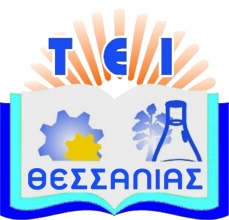 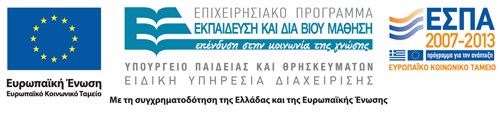 ΕΛΛΗΝΙΚΗ ΔΗΜΟΚΡΑΤΙΑΤΕΧΝΟΛΟΓΙΚΟ ΕΚΠΑΙΔΕΥΤΙΚΟ ΙΔΡΥΜΑ ΘΕΣΣΑΛΙΑΣΕΠΙΤΡΟΠΗ ΕΚΠΑΙΔΕΥΣΗΣ & ΕΡΕΥΝΩΝΕΥΡΩΠΑΪΚΗ ΕΝΩΣΗΕΥΡΩΠΑΪΚΗ ΕΠΙΤΡΟΠΗΕΥΡΩΠΑΪΚΟ ΚΟΙΝΩΝΙΚΟ ΤΑΜΕΙΟ ΕΠΙΧΕΙΡΗΣΙΑΚΟ ΠΡΟΓΡΑΜΜΑ ΕΚΠΑΙΔΕΥΣΗ ΚΑΙ ΔΙΑ ΒΙΟΥ ΜΑΘΗΣΗΠαρασκευή 29 Νοεμβρίου 2013Παρασκευή 29 Νοεμβρίου 2013Παρασκευή 29 Νοεμβρίου 2013ΏραΤοποθεσίαΣυνεδρίες - Θεματολογία8.30-9.30Χώρος ΥποδοχήςΕγγραφή συνέδρων Πρωινός καφές9.30-9.45Συνεδριακό Κέντρο κτιρίου ΔΔΕΈναρξη9.45-13.159.45-13.05Συνεδριακό Κέντρο κτιρίου ΔΔΕΔΙΑΛ-4ΤεχνολογίαΠληροφορική13.30-14.30Χώρος ΥποδοχήςΔιάλειμμα (ελαφρύ γεύμα, καφές)14.30-15.20Συνεδριακό Κέντρο κτιρίου ΔΔΕΔΙΑΛ-4Γεωπονικές Επιστήμες - Φυτική παραγωγήΟικονομικές Επιστήμες15.20-15.45Συνεδριακό Κέντρο κτιρίου ΔΔΕΔΙΑΛ-4Επιστήμες της Γης και του Διαστήματος - ΥδρολογίαΕπιστήμες της Ζωής - Ιολογία15.45-16.35Συνεδριακό Κέντρο κτιρίου ΔΔΕΧημεία-Φυσική9:45-10:10 «Ευρυζωνική Ασύρματη Πρόσβαση και η 5η Γενιά Κινητών Επικοινωνιών»Γεώργιος Καρέτσος10:10-10:35 «Μελέτη της Μικροδιήθησης των αποβλήτων του ελαιοτριβείου με χρήση κεραμικών μεμβρανών»Κωνσταντίνος Πετρωτός10:35-11:00«In Vitro Μελέτη της εφαρμογής σκευασμάτων πολυφαινολών που παράγονται με επεξεργασία φυτικών νερών ελαιοτριβείων ως παραγόντων φυτοπροστασίας»Στέφανος Λεοντόπουλος11:00-11:25«Χαρακτηριστικά ανακτώμενων ινών για παραγωγή κυματοειδούς χαρτονιού συσκευασίας στην Ελλάδα»Στέργιος Αδαμόπουλος11:25-11:50«Εφαρμογή καινοτόμου τεχνολογίας παραγωγής εμποτισμένης ξυλείας μαύρης πεύκης και οξιάς με εφαρμογή φυσικών ελαίων – Μέρος Α» Σωτήρης Καραστεργίου11:50-12:15«Εφαρμογή καινοτόμου τεχνολογίας παραγωγής εμποτισμένης ξυλείας μαύρης πεύκης και οξιάς με εφαρμογή φυσικών ελαίων – Μέρος Β»Δημήτρης Μπιρμπίλης12:15-12.40«Optimization and Prediction of Corona and Breakdown of Small Rod-plate Air Gaps Stressed by DC and Impulse Voltages»Athanasios L. Maglaras, Konstantina G. Giannakopoulou , Triphon G. Kousiouris, Frangiskos V. Topalis 12:40-13:15Ερευνητικό Πρόγραμμα Θαλής (κωδ. MIS: 379380)Σύνθεση και Μελέτη των Βιολογικών, Εμβιομηχανικών και Μικρομηχανικών  Ιδιοτήτων Νέων Τύπων Νανοδομημένων Οστικών Βιοτσιμέντων βασισμένα σε Φωσφορικό Ασβέστιο και Γεωπολυμερή (NANO.GEO.SCAPHOLD)Στέφανος Ζαούτσος9:45-10:10«Ψηφιακές Πόλεις: Ανάλυση υφιστάμενης κατάστασης και ευρήματα βιωσιμότητας»Λεωνίδας Ανθόπουλος10:10-10:35«Ευφυής καταγραφή συγκοινωνιακού φορτίου και κίνησης σε οδική διασταύρωση με τεχνικές επεξεργασίας εικόνας & video»Δημήτριος Βέντζας, Γεώργιος Σούλτης, Γεώργιος Αδάμ10:35-11:00«Τεχνικές ανίχνευσης πολλαπλών αντικειμένων  και προστασία τωνπεριεχομένων σε δεδομένα βίντεο οδικών διασταυρώσεων»Αντώνης Μαϊργιώτης 11:00-11:25«Τεχνικές Επεξεργασίας video σε Στατικά και Δυναμικά συγκοινωνιακού προβλήματα σε οδική διασταύρωση»Κωνσταντίνος Κόκκινος 11:25-11:50«Σχεδίαση FPGA συστήματος ελέγχου βιντεοκάμερας για την παρακολούθηση οδικής κυκλοφορίας»Γεώργιος Αδάμ, Γεωργία Γκαράνη, Δημήτριος Βέντζας 11:50-12:15«Αναγνώριση Κινούμενων Αντικειμένων σε video με χρήση Διανυσμάτων Κίνησης»Γεώργιος Μπάρδας, Στέργιος Πουλαράκης, Ιωάννης Κατσαβουνίδης12:15-12.40“The SPRINT-SMEs Approach for Software Process Improvement in Small-Medium sized Software Development Enterprises”Vassilis Gerogiannis, Stamatia Bibi, George Kakarontzas, IoannisStamelos & Leonidas Anthopoulos12:40-13:05«Ποιοτική Συλλογιστική στον Έλεγχο Προγραμμάτων»Ζαφείρης Καραΐσκος14:30-14:55«Μελέτη της Χρήσης Αποσταγμάτων Επιλεγμένων Φυτών Ρίγανης στη Διατροφή Ψαριών με Στόχο τη Μείωση του Μικροβιακού Φορτίου της Τροφής τους (Ζωοπλαγκτόν)»Μιχάλης Στεφανάκης, Γιώργος Τσικαλάς, Χαράλαμπος Κατερινόπουλος, Παύλος Μακρίδης, Δημήτριος Μπακρατσάς, Ηλίας Αναστασόπουλος14:55-15.20«Ανάπτυξη Σύγχρονων και Καινοτόμων Μεθόδων της Ολοκληρωμένης Καταπολέμησης των Εντόμων-Εχθρών των Αποθηκευμένων Γεωργικών Προϊόντων & Τροφίμων»Παναγιώτης Ηλιόπουλος14:30-14:55«Αναθεωρώντας την τριτοβάθμια εκπαίδευση Λογιστικής και Χρηματοοικονομικής στην Ελλάδα σε περιβάλλον οικονομικής κρίσης»Ηλίας Σαντουρίδης14:55-15.20«'Έρευνα αγοράς καταναλωτών οικολογικών – έξυπνων οικιακών επίπλων - GSF στην ελληνική αγορά» Ιωάννης Παπαδόπουλος, Μάριος Τρίγκας, Γλυκερία Καραγκούνη, Αικατερίνη Παπαδοπούλου, Αικατερίνη Τριπολιτσιώτη, Βασιλική Μωραίτη και Ευανθία Πλατογιάννη15:20-15:45«Ανάπτυξη ενός ολοκληρωμένου συστήματος παρακολούθησης, προσομοίωσης και διαχείρισης υδατικών πόρων με περιβαλλοντική και κοινωνικοοικονομική δυναμική – εφαρμογή του συστήματος στη λεκάνη απορροής της λίμνης Κάρλας»Νικόλαος Σαμαράς15:20-15:45«Μοριακή Επιδημιολογία και Φυλλογενετική Ανάλυση Ιών Γρίπης του Ανθρώπου»Ηλίας Πλακοκέφαλος15:45-16:10  «Σύγκριση των πειραματικών τεχνικών FT-Raman και HPLC-DAD στην ταυτοποίηση των χρωστικών σε δείγματα υφαντικών ινών από το Faiyoum της Αιγύπτου»Αθανάσιος Ζάχος 16:10-16:35«Ταυτοποίηση χρωστικών τοιχογραφιών από το νότιο υποσύνολο του Γαλεριανού συγκροτήματος στη Θεσσαλονίκη»Δημήτρης Λαμπάκης